附件2：孝昌县卫生健康局位置地图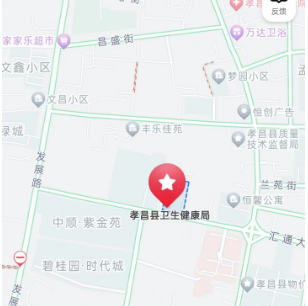 附件1：附件1：附件1：附件1：附件1：附件1：附件1：2023年孝感市事业单位人才引进2023年孝感市事业单位人才引进2023年孝感市事业单位人才引进2023年孝感市事业单位人才引进2023年孝感市事业单位人才引进2023年孝感市事业单位人才引进2023年孝感市事业单位人才引进孝昌县面试综合成绩汇总表孝昌县面试综合成绩汇总表孝昌县面试综合成绩汇总表孝昌县面试综合成绩汇总表孝昌县面试综合成绩汇总表孝昌县面试综合成绩汇总表孝昌县面试综合成绩汇总表序号招考单位招考岗位代码姓  名综合成绩综合排名是否作为体检、考察对象1孝昌县项目统筹办1李可欣87.591是2孝昌县项目统筹办1方渊毅85.582否3孝昌县项目统筹办1方怡旸83.643否4孝昌县项目统筹办1冯  威83.284否5孝昌县项目统筹办1张成杰缺考/否6孝昌县公路养护应急中心（县公路管理局）2韩雨濛86.941是7孝昌县公路养护应急中心（县公路管理局）2戴  矿86.562是8孝昌县公路养护应急中心（县公路管理局）2颜  静85.053否9孝昌县公路养护应急中心（县公路管理局）2黄  帆84.224否10孝昌县公路养护应急中心（县公路管理局）2姜兰贞缺考/否11孝昌县公路养护应急中心（县公路管理局）2施  旭缺考/否12孝昌县公路养护应急中心（县公路管理局）2王子琪缺考/否13孝昌县公路养护应急中心（县公路管理局）2张  涛缺考/否14孝昌县公路养护应急中心（县公路管理局）2张洋洋缺考/否15孝昌县医疗保障服务中心3许世成86.981是16孝昌县医疗保障服务中心4黎文慧84.721是17孝昌县自然资源服务中心5王  雷88.381是18孝昌县自然资源服务中心5夏龙芳缺考/否19孝昌县土地整理中心6魏祎铭84.341是20孝昌县土地勘测规划院7汤诗怡84.301是21孝昌县土地勘测规划院7杜  静缺考/否22孝昌县土地勘测规划院7王俊方缺考/否23孝昌县土地勘测规划院7赵慧慧缺考/否24孝昌县园林绿化服务中心8樊鑫悦缺考/否25中共孝昌县委党校9项晶晶87.361是26中共孝昌县委党校9刘  云85.722是27中共孝昌县委党校9段星星83.783否28中共孝昌县委党校9杨承东83.204否29中共孝昌县委党校9宋思杰82.485否30中共孝昌县委党校9李河金缺考/否31中共孝昌县委党校9汪  晨缺考/否32中共孝昌县委党校9张淞杰缺考/否33中共孝昌县委党校9朱攀玲缺考/否34中共孝昌县委党校10刘文康85.381是35中共孝昌县委党校10段莹莹82.502否36中共孝昌县委党校10赵飞扬82.343否37中共孝昌县委党校10张  璇缺考/否38孝昌县公共资源交易中心11任逸帆86.921是39孝昌县公共资源交易中心11郑燕北86.182否40孝昌县公共检验检测中心12朱黄蓉87.341是41孝昌县公共检验检测中心12管丹萍85.482否42孝昌县公共检验检测中心12宋亭谕缺考/否43孝昌县公共检验检测中心13李亚兰85.421是44孝昌县公共检验检测中心13孙红霞缺考/否45孝昌县公共检验检测中心13王金柱缺考/否46孝昌县公共检验检测中心14余  成85.401是47孝昌县农业技术推广中心15刘  璐85.061是48孝昌县农业技术推广中心养殖业服务站16陈鹏先83.761是49孝昌县农业技术推广中心种植业服务站17赵  磊83.481是50孝昌县经济开发区企业服务中心18王  奔86.921是51孝昌县经济开发区企业服务中心18曹明月82.002否52孝昌县经济开发区企业服务中心18张  鑫缺考/否53孝昌县经济开发区企业服务中心19杜  豪83.881是54孝昌县经济开发区企业服务中心19李彦轩83.742是55孝昌县经济开发区企业服务中心19崔耀辉缺考/否56孝昌县经济开发区企业服务中心19杨  淼缺考/否57孝昌县经济开发区企业服务中心19张  琪缺考/否58孝昌县动物疫病预防控制中心20尹保蕲86.181是59孝昌县动物疫病预防控制中心20吴子安84.582是60孝昌县动物疫病预防控制中心20李江西缺考/否61孝昌县动物疫病预防控制中心20聂子欣缺考/否62孝昌县农业科学技术研究所22占  英84.421是63孝昌县农业科学技术研究所22姚雨欣缺考/否64孝昌县人才交流服务中心23汪启扬87.521是65孝昌县人才交流服务中心23张强男85.102否66孝昌县人才交流服务中心23张  椅82.343否67孝昌县人才交流服务中心23彭  凤缺考/否68孝昌县人才交流服务中心23翟蓝航缺考/否69孝昌县市场监管综合执法大队24田均波83.181是70孝昌县市场监管综合执法大队24赵红岩缺考/否71孝昌县市场监管综合执法大队25周灿梅缺考/否72孝昌县文化馆27王鹤潼84.461是73孝昌县文化馆27郭文平84.242否74孝昌县文化馆27刘树豪缺考/否75孝昌县文化馆27刘禹涵缺考/否76孝昌县文化馆27孙中和缺考/否77孝昌县第一人民医院28李文强87.161是78孝昌县中医医院29郑  霄86.401是79孝昌县中医医院29刘信邦缺考/否80孝昌县疾病预防控制中心31王  毓86.641是81孝昌第一高级中学32唐欣茹缺考/否82孝昌第一高级中学33高  健86.681是83孝昌第一高级中学33呼燕红缺考/否84孝昌第一高级中学33刘明倩缺考/否85孝昌第一高级中学34万龙飞85.721是86孝昌第一高级中学37闫  新85.541是